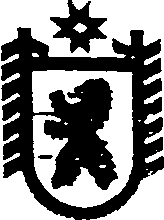 Республика КарелияАДМИНИСТРАЦИЯ СЕГЕЖСКОГО МУНИЦИПАЛЬНОГО РАЙОНАПОСТАНОВЛЕНИЕот  28  ноября  2017  года  №  875  СегежаОб изменении названия муниципального казенного образовательного учреждения дополнительного образования «Детско-юношеская спортивная школа п. Надвоицы»	Администрация Сегежского муниципального района   п о с т а н о в л я е т: Переименовать с 11 декабря 2017 года муниципальное казенное образовательное учреждение дополнительного образования «Детско-юношеская спортивная школа п. Надвоицы» (далее – Учреждение) в муниципальное казенное образовательное учреждение дополнительного образования «Детско-юношеская спортивная школа п. Надвоицы имени В. С. Сизых».Возложить на директора Учреждения Т.Г. Ломейко полномочия по оформлению в установленном порядке заявления о внесении изменений в сведения о юридическом лице, содержащихся в Едином государственном реестре юридических лиц.Контроль за исполнением настоящего постановления возложить на заместителя главы администрации Сегежского муниципального района по социальным вопросам Е. Н. Антонову.4.  Обнародовать настоящее постановление путем размещения в газете «Доверие» объявления о его принятии с указанием времени и места ознакомления с ним, а также путем размещения официального текста настоящего постановления в информационно-телекоммуникационной сети «Интернет» на официальном сайте администрации Сегежского муниципального района http://home.onego.ru/~segadmin.           Глава администрации Сегежского муниципального района                                                           Ю.В. ШульговичРазослать: в дело, УО, МКОУ «ДЮСШ п. Надвоицы».